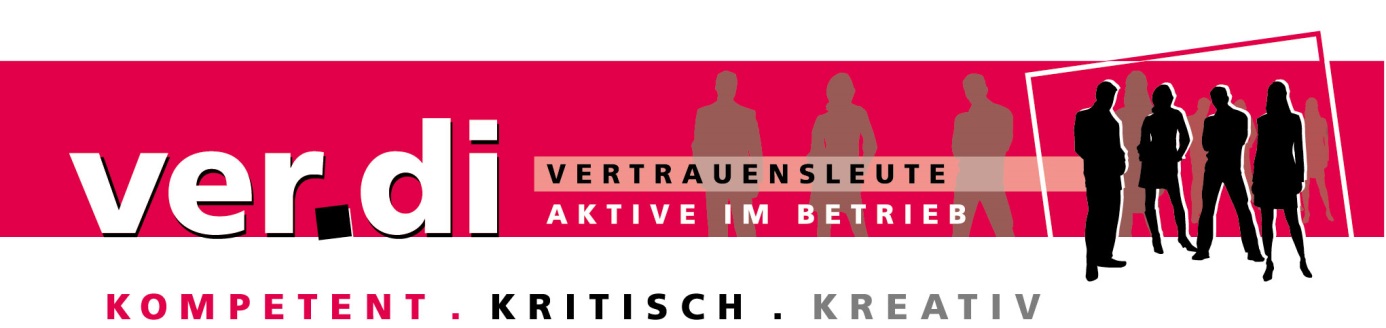 Liebe Kolleg_Innen,                                                           Hannover, den 21.06.2022zur nächsten Sitzung der Vertrauensleute am06. Juli 2022 um 16:00 Uhr    im Hörsaal M, I1, Ebene 01, 1140laden wir Dich ganz herzlich ein.Folgende Tagesordnung ist vorgesehen:           Berichte aus den AbteilungenDa wir uns so lange nicht wirklich gesehen haben, soll das unser einziger Tagesordnungspunkt sein. Mit anderen Worten, wollen wir uns gegenseitig auf den neuesten Stand bringen. Gerne könnt ihr mir vorab Fragen sende die wir dann besprechen wollen. Wir freuen uns auf Deine Teilnahme, Deine VertrauensleuteleitungUlrike Kapitz, Tel.4901Frank Jaeschke	Matthias Ernst		Olga Kampf	Hast Du noch Fragen, oder brauchst du noch Materialien?                    verdi@mh-hannover.de 